                                                    КОММЕРЧЕСКОЕ ПРЕДЛОЖЕНИЕНастоящим письмом ООО ГК «АЛЬТАИР», в лице Генерального директора Волковой Ирины Николаевны, выражает уважение и заинтересованность в сотрудничестве с Вашей компанией.	    ГК «АЛЬТАИР» оказывает комплексное обслуживание корпоративным клиентам в области деловых поездок, в том числе оформление авиа и ж/д билетов  в России и за рубежом.
		Компания предоставляет следующие услуги:- Бронирование и продажа авиационных и железнодорожных билетов- Бронирование отелей - Организация трансферов представительского класса для Вас и Ваших партнеров,                                                                           аренда автомобилей и заказ такси- VIP-обслуживание в аэропортах - Визовая поддержка- Полисы медицинского страхования выезжающих за рубеж- Организация корпоративных мероприятий (MICE)- Командообразующие и бизнес-тренинги (Team building)- Фрахт воздушных судов любого класса		Дополнительный сервис:- Online бронирование услуг в личном кабинете- Круглосуточная поддержка «Сервис 24/7»- Доставка билетов и пакета бухгалтерских документов клиенту в офис- Выделенный курирующий менеджер (Key Account Manager)- Открытие Implant Office на территории клиента - Формирование многоуровневой статистической отчетности- Консультационные услуги по вопросам оптимизации затрат на командировки сотрудников            
     ООО ГК «АЛЬТАИР» готово предложить сотрудничество на особых коммерческих условиях с возможностью оплаты по факту оказания услуги и возможностью оплаты как по консолидированным счетам за определенный период, так и по отдельным счетам, с отсрочкой оплаты до 30 календарных дней.     ООО ГК «АЛЬТАИР» – была основана в 1993 году и является аккредитованным агентом IATA – Международная Ассоциация Авиа Перевозчиков. На протяжении двух десятков лет компания динамично развивается, дорожит своим имиджем делового партнера и предоставляет проверенный временем высокий уровень сервиса. 
     В настоящее время  нашими клиентами являются: ФАС России, Управление делами Мэра и Правительство Москвы, Госкорпорация «Росатом», «Атомпроект», АО «Российский Экспортный центр», ЭКСАР, Министерство культуры РФ, Министерство спорта РФ, Центральная Базовая Таможня,  Рособоронэкспорт и другие государственные и частные организации.С уважением,                                                                                                                   Генеральный директор                                                                                 И.Н. ВолковаООО ГК «АЛЬТАИР»Директор по  развитию                                                                                 И.В. Бережной        ООО ГК «АЛЬТАИР»ООО ГРУППА КОМПАНИЙ«АЛЬТАИР»Россия, 107031, МоскваСтрастной бульвар, 12Тел. +7(925) 195-13-73e-mail: client@altairtbt.ruwww.altairtravel.ruwww.altairbt.ru 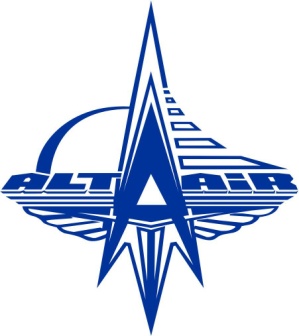              LIMITED LIABILITY COMPANY          «ALTAIR»              GROUP OF COMPANIES              Strastnoy bvd, 12              Moscow, 107031, Russia              Tel./fax: (495) 694-1712              e-mail: info@altairtrbt.ru              www.altairtravel.ru              www.altairbt.ru                                                                            LIMITED LIABILITY COMPANY          «ALTAIR»              GROUP OF COMPANIES              Strastnoy bvd, 12              Moscow, 107031, Russia              Tel./fax: (495) 694-1712              e-mail: info@altairtrbt.ru              www.altairtravel.ru              www.altairbt.ru                                                               